jelentkezési lap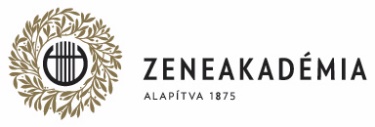 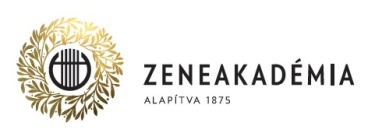 A Liszt Ferenc Zeneművészeti EgyetemHEGEDŰ KAMARAZENE-MŰVÉSZ és ZONGORA KAMARAZENE-MŰVÉSZ szakirányú továbbképzésére, HEGEDŰ-ZONGORA FORMÁCIÓBANKérjük, hogy csoportonként egy közös jelentkezési lapot kitöltve, a jelentkezési díj befizetésével és a jelentkezés végén listázott egyéb dokumentumok benyújtásával együtt elküldeni az adott tanévre vonatkozó határidőig.		jelentkezéshez szükséges adatok:Kérjük a jelentkezési laphoz csatolni az alábbiakat:részletes szakmai önéletrajz a csoportról és a tagokrólfelvételi meghallgatás anyagalegmagasabb iskolai végzettség másolataa 4.000 Forint/fő  összegű jelentkezési díjról szóló átutalás másolataA jelentkezés elküldhető e-mailben (szkennelve) vagy postán.Posta cím:Liszt Ferenc Zeneművészeti EgyetemOktatási és Tanulmányi Osztály, Détári Alexandra1077 BudapestWesselényi utca 52.E-mail cím:detari.alexandra@zeneakademia.huA jelentkezési díjat az alábbi bankszámlaszámra kérjük átutalni: Bank neve: Magyar Nemzeti BankCíme:  1054 Budapest, Szabadság tér 8/9.Liszt Ferenc Zeneművészeti Egyetem bankszámlaszáma: 
HU22 1003-2000-0142-6768-0000-0000Kérjük tüntesse fel nevét a megjegyzésben átutaláskor.Néhány bank levon kezelési költséget is utaláskor, ezért kérjük győződjenek meg róla, hogy a teljes összeg, 4.000 Forint/fő érkezzen meg az egyetem számlájára.HEGEDŰ:ZONGORA:Vezetéknév:Keresztnév:Születési név/Leánykori név:Neme:                       nő □     férfi □                       nő □     férfi □Állandó lakcím:Levelezési cím:Telefon:E-mail:Születési dátum:Születési hely:Anyja leánykori neve:Állampolgárság:Személyi ig.szám:Útlevél száma (külföldi állampolgár esetén):Anyanyelve:Idegennyelv tudás (alap-, közép- felsőfok):DátumAláírás (hegedű)Aláírás (zongora)